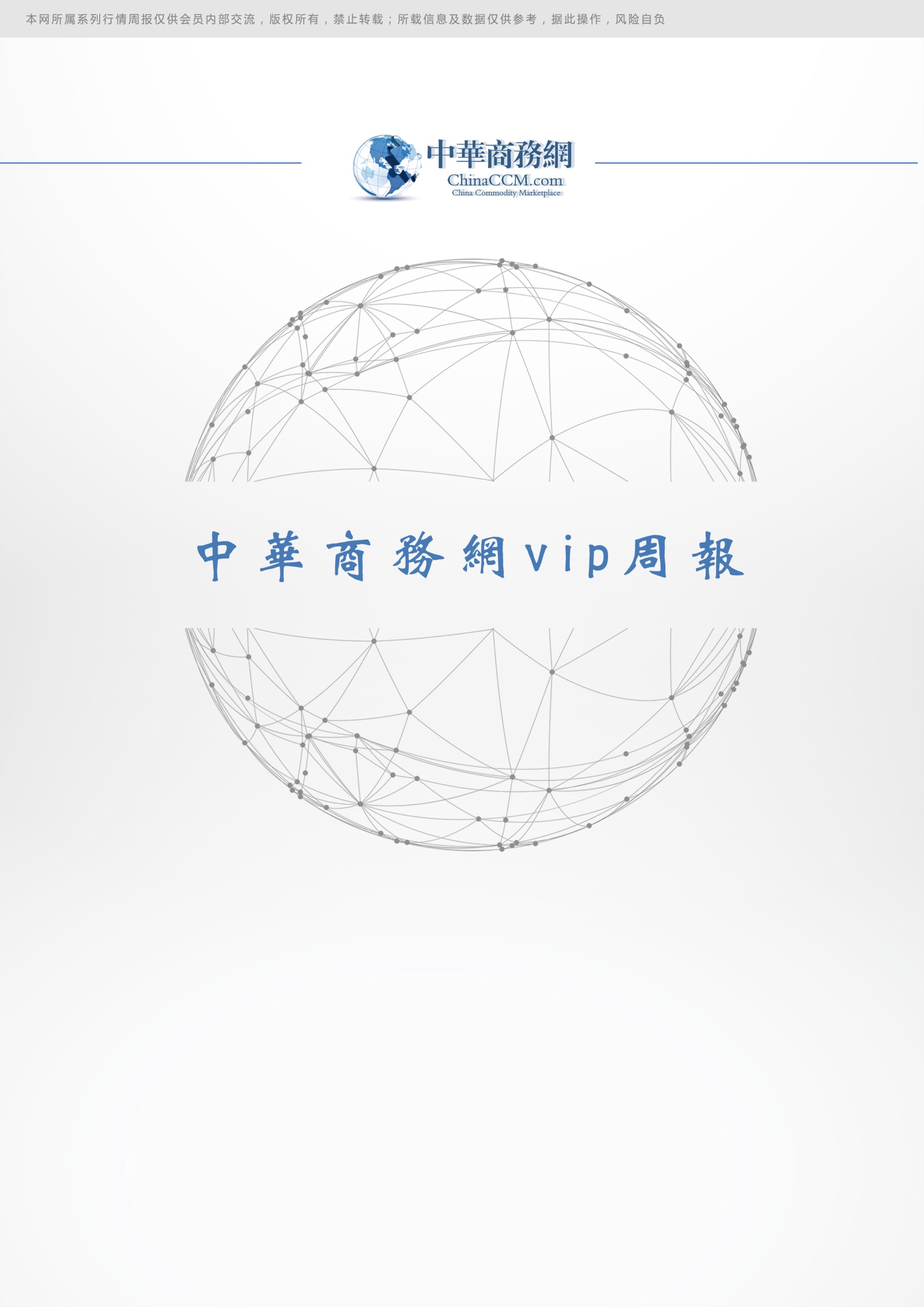 2021.7.22目 录一、 国际原油市场回顾 	31、国际原油收盘价涨跌情况（单位：美元/桶）	32.2021年国际原油价格走势图	42.1近期影响国际原油市场的主要因素	41.美国原油库存情况	42.美国经济形势	53.世界经济形势	104后市预测	152.2国际市场MTBE价格	16三、本周国内市场	163.1 国内炼厂装置运行情况	163.2本周成品油市场行情	183.3 国内汽油价格周报	213.4国内柴油价格周报	253.5 山东地炼汽油出厂价格周报	273.6 山东地炼柴油出厂价格周报	29四、2021年5月份进出口统计数据	314.1 2021年5份全国车用汽油进出口统计数据	314.2 2021年5月份全国柴油出口统计数据	344.3 2021年5月份全国原油进出口统计数据	354.4 2021年5月份航空煤油进出口统计数据	36国际原油市场回顾 国际原油收盘价涨跌情况（单位：美元/桶）2.2021年国际原油价格走势图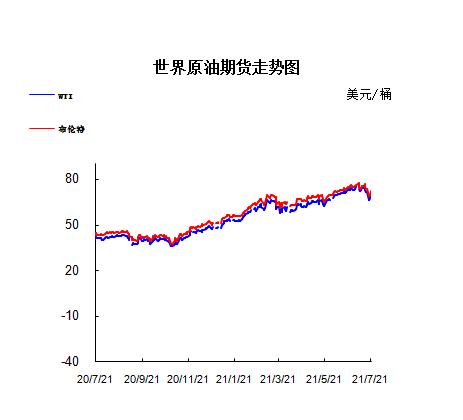 2.1近期影响国际原油市场的主要因素1.美国原油库存情况 本周美国EIA公布的数据显示，截至7月9日当周美国除却战略储备的商业原油库存降幅超预期，精炼油库存增幅超预期，汽油库存增幅超预期。具体数据显示，美国截至7月9日当周EIA原油库存变动实际公布减少789.6万桶，预期减少400万桶，前值减少686.6万桶。此外，美国截至7月9日当周EIA汽油库存实际公布增加103.8万桶，预期减少200万桶，前值减少607.5万桶;美国截至7月9日当周EIA精炼油库存实际公布增加365.7万桶，预期增加100万桶，前值增加161.6万桶。EIA报告显示，美国7月9日当周中西部原油库存跌至2018年10月以来的最低水平。美国墨西哥湾原油库存降至2020年2月以来的最低水平。美国7月9日当周库欣原油库存跌至2020年3月以来的最低水平。美国7月9日当周API原油库存下降407.9万桶，前值 下降798万桶。库欣原油库存 下降159万桶，前值增加15.2万桶。汽油库存下降154万桶，前值下降274万桶。馏分油库存增加370 万桶，前值增加109万桶。2.美国经济形势美国全国经济研究所近日发表声明说，美国经济在2020年2月至4月陷入为期两个月的衰退，是美国历史上持续时间最短的经济衰退，但对各个部门造成巨大冲击。去年短暂经济衰退给就业和生产带来史无前例影响，21日报道声明，美国经济于2020年2月到达扩张顶峰后开始下滑，4月降至最低谷，5月恢复扩张，经济衰退时间为两个月。但该研究所没有给出经济衰退的精确起止日期。同时，虽然去年4月是此次经济衰退的最后一个月，但这并不意味着经济此后就已恢复到正常水平。该研究所认为，与历次经济衰退相比，此次衰退呈现出不同特点且持续时间更短，但其造成的就业和生产下滑程度史无前例，波及各个部门。美国全国经济研究所是研判全美经济衰退状况的权威机构，主要通过就业、工业产出、实际个人收入以及实际产出与贸易量等指标确定经济拐点，通过衡量经济萎缩程度、时长和广度来认定美国经济是否陷入衰退。商务部数据显示，去年全美经济萎缩3.5%，为1946年以来最差表现，其中第一季度和第二季度经济按年率计算分别下滑5%和31.4%。去年下半年，全美经济开始复苏。据路透社报道，商务部4月29日公布的数据显示，今年第一季度实际国内生产总值(GDP)按年率计算增长6.4%。分析人士认为，第一季度经济数据表明，在消费和企业投资大幅增长背景下，经济已开始正常运转。去年12月，国会通过总额约9000亿美元的经济纾困法案，为经济和家庭注入资金，帮助经济复苏。与此同时，自总统拜登今年1月上任以来，新冠疫苗接种速度有所加快，帮助民众重建外出消费的信心，提振经济增长。在今年首季经济表现亮眼之后，联储会发布最新一期经济前景预期，预计今年全美经济将增长6.5%，较去年12月份预测上调2.3个百分点。同时，联储会预计2022年经济有望增长3.3%，上调0.1个百分点。近日，国际货币基金组织(IMF)也将美国今年经济增长预估从4月的4.6%大幅上调至7%，称因政府提供了空前财政和货币支持。据报道，IMF在根据《国际货币基金组织协定》对美国经济政策进行的年度评估中表示，修正后的增长预估是美国数十年来最快增速。3.世界经济形势近日全球金融市场风险偏好再次发生变化，在大宗商品价格普遍回落的同时，美元却将受避险资金追捧，进而攀升至三个月的高点。7月19日，美元指数上涨0.13%至92.82，盘中涨幅一度高达0.36%，触及逾三个月高位93.04。不过，在美元上涨的同时，美债收益率却走低，10年期美债收益率19日跌破1.2%，创下2月12日以来的最低水平。就此现象，中国银行研究院高级研究员王有鑫7月21日分析说：“其背后原因在于市场对变种病毒肆虐引发的全球经济复苏担忧加剧。自6月底以来，全球新冠肺炎新增病例再度攀升，特别是美国在前期新增病例降至1万例以下后，7月19日再度超过5万例，全球经济复苏的可持续性存疑，不确定性加大，市场避险情绪再度升温。”据外媒20日报道，随着全美感染新冠肺炎人数继续激增，过去三周，美国新增新冠肺炎病例激增224%，Delta新冠变种现在占美国所有新病例的四分之三以上。王有鑫还进一步解释说，受此影响，衡量市场避险情绪的VIX波动率指数近期再度走高，从月初的15上下升至20左右，美元、日元等避险货币汇率跟随走高。全球经济复苏不确定性加大将影响大宗商品需求，随着疫情反复，近期大宗商品价格也逐渐回落。TempusInc外汇策略师兼交易商JuanPerez也表示：“美元的避险走强是有道理的，因为全球经济增长乏力，不如第一季时那么强劲，所以现在所有的估值和对经济成长的高预期都受到质疑是正确的。”全球经济复苏趋势放缓从最新数据也可见：2021年6月份全球制造业PMI为56.8%，较上月回落0.4个百分点。分区域看，印度、马来西亚和越南等国制造业PMI较上月明显回落，亚洲制造业PMI较上月降幅较大。欧洲、美洲和非洲制造业PMI较上月均回落，回落幅度相对较小。由于担忧全球经济增长将因新冠变异病毒的传播而放缓，欧美股市7月19日也出现普遍下跌。其中，道指跌2.09%，标普指数跌1.59%，纳斯达克指数跌1.06%。对于美国经济，兴业证券首席经济学家王涵撰文也称，从近期高频经济活动数据来看，美欧经济活动已出现放缓迹象。美国经济超预期指数也出现回落。一方面，在美国财政刺激的支撑开始转弱后，前期的主要支撑——居民商品消费逐步回落。另一方面，虽然服务业仍处于复苏阶段，但如果考虑对整体服务的权重，服务业恢复可填的“坑”其实也并不是太多。因此，随着财政刺激的“药效”减弱，美国经济动能确实可能再次下行。展望未来美元的走势，王有鑫说：“短期来看，美元可能仍将受到避险属性的驱动而小幅反弹。但考虑到美国疫情反复也将影响美国经济复苏前景和经济重启力度，美联储货币正常化预期将有所缓解，美债收益率将继续低位波动，因此，即使短期反弹力度也将有限，后续还要视疫情演化和经济数据变化而定。 ”FXTM富拓首席中文分析师杨傲正表示，当前市场这种情况像疫情在2020年3月时刚暴发的时期，当时股市和全球资产价格下挫时，美元便成为唯一的避难所，资金持续买入美元避险，相信美元反弹的态势在中短期内可维持。据杨傲正介绍，富拓美元指数也创年内新高。富拓FXTM的美元指数是以均衡占比衡量6只主要美元货币兑的变化，因此更能反映出近期美元的反弹动能。富拓美元指数在突破3月时的高点后正在升向1.1026、1.1152的水平。下方支持在1.0794～1.0800区间，而自6月初所形成的上涨趋势线仍在延续。不过，在业界看来，虽然美元走强令人民币资产短期承压，但影响有限。4后市预测本周美国WTI原油价格在66.42-71.81美元/桶。布伦特原油价格在68.62-73.47美元/桶震荡。周内国际油价窄幅震荡。油价周三上涨逾4%，延续前一交易日的涨势。尽管数据显示美国上周原油库存意外增加，但风险偏好改善提供支撑。9月WTI：70.30涨3.10;9月布伦特：72.23涨2.88。油价正在反弹，周一曾重挫约7%，此前石油输出国组织(OPEC)及其盟友组成的OPEC+联盟已达成协议，将在8-12月间增产40万桶/日。人们担心，美国、英国和日本等主要市场的Delta变种病毒感染病例增加会影响需求，这令之前的抛售加剧。“总的来说，OPEC协议明确了，在恢复生产方面市场应做何期待，”Lipow Oil Associates总裁Andy Lipow表示，“不过，根据OPEC+的数据，即使这样也不足以阻止全球石油库存整体下降，对我来说，这在为市场提供支撑。”EIA数据显示，上周美国原油库存增加210万桶，为自5月来首次增加。但油价仍上涨。截至7月16日当周，原油库存增加210万桶，至4.397亿桶，路透调查分析师预估为减少450万桶。不过，汽油和馏分油库存分别减少12.1万桶和130万桶。预测下周WTI油价将触及65-72美元/桶，布油在之后几个月触及67-74美元/桶。2.2国际市场MTBE价格 三、本周国内市场3.1 国内炼厂装置运行情况（1）国内主营炼厂装置检修情况国内地方炼厂装置检修情况3.2本周成品油市场行情本周(7月16日-7月22日)，国际原油期货跌宕起伏，山东地炼成品油市场观望气氛仍存。山东独立炼厂油价在周初适当回落后，借原油反弹之际顺势回涨，但中间商囤货操作甚少，而下游用户销库之余多按需采购，市场出货表现一般。山东独立炼厂方面，据悉鑫岳、万通 、齐成及海右后期装置符合陆续提升，那么山东独立炼厂常减压装置开工率将有所上涨。汽油方面，河南境内持续暴雨以及南京部分地区疫情对市民出行起到一定影响，那么短期内北方部分区域零售市场加油站出货不畅，下游按需采购;柴油市场，时至终端需求淡季，社会单位库存居高不下，中间商多持币观望，下游用户则多消化前期库存，市场大单成交不易。本周(7月16日-7月22日)，华中地区内油价延续下滑走势，需求端难寻利好。具体分析如下，周内国际油价先抑后扬，原油一度创近年最大单日跌幅，变化率由正转为负向发展，消息面整体指向偏空。与此同时，高温多雨天气持续抑制终端需求，各单位出货进展普遍受阻。为保证市场份额，区内各地汽柴油价格多有下探，且普遍高挂低卖，实盘成交优惠十分宽松。业者对后市信心不足，入市采购十分谨慎，市场成交以刚需小单为主。后市而言，多国经济存向好预期，国际油价或偏强震荡，但本轮零售价小幅下调或为大概率事件，消息面或向好发展但支撑有限。临近月末部分单位或积极赶量为主。预计短期内区内挂牌价格或相对坚挺，但实际成交重心或暗中下移。本周(7月16日-7月22日)，华东地区成品油行情继续下行，市场交投气氛清淡难改。具体来看，国际原油期货先抑后扬，变化率负向延伸，零售价下调概率较大，消息方面利空油市。除此之外，终端需求萎靡不振，业者谨慎观望情绪难消，主营单位出货较为迟缓，汽柴价格承压下跌，市场交投气氛维持平淡。下周来看，国际原油期货或震荡上涨，零售价或迎来下调窗口，消息面影响有限。与此同时，临近月末，主营单位大多维持宽松优惠出货为主。预计下周华东地区汽柴油行情小幅下探后趋于平稳。本周(7月16日-7月22日)，国际原油市场整体呈现跌后上扬走势，华南地区整体交投气氛维持清淡局面。具体来看，本周国际原油市场呈现大涨大跌的震荡走势，成品油调价窗口呈现下调预期，对国内油价形成一定的利空冲击，华南地区汽柴油价格多根据原油涨跌灵活调整，主营单位表示实际出货情况并无转好迹象，目前正处于需求淡季，南方地区台风高温天气影响，下游基建工程、物流运输等终端需求量降至冰点，贸易商采购热情低迷难改，为保出货部分主营销售公司大幅降低成交价格，业者多适量逢低补仓，交投气氛维持清淡局面。按目前的原油现货价格估算，本轮成品油调价窗口下调的概率依旧较大，且短期内终端市场需求依旧维持疲软状态，市场利好难现，整体行情将延续震荡下行走势。本周(7月16日-7月22日)，调价预期转为下调，华北地区内汽柴稳中下行。分析来看，本周国际油价走势先跌后涨，周初原油走势回落，调价变化率由正转负，消息面支撑转弱，主营的单位报价稳中下行50-100元/吨，地炼行情继续走跌加重下游观望气氛，市场购销维持淡稳。周内原油走势暴跌，调价预期转为下调，但区内河南、河北、山西等地降雨天气持续，部分地区交通严重受阻，区域间流通受到一定限制，各地主营单位报价以稳为主，市场购销气氛持淡。临近周末原油走势连涨，但调价变化率负值继续拉宽，地炼价格走势开始上推，区内主营单位报价小幅上涨30-50元/吨，但实际成交多可议价商谈，下游入市心态谨慎，成交气氛淡稳。后市来看，市场对于OPEC+增产原油的消息将会得到消化，市场的需求恢复继续支撑原油走势，受此影响国内调价下调预期或小幅收窄，但本轮调价下调基调已定。区内市场来看，下周区内降雨天气开始减弱，汽柴需求将陆续开始恢复，但消息面支撑整体受限，本月主营单位销售进度整体较差，月度下旬商家继续积极走量为主，加预计区内汽柴报价稳中小幅波动，实际成交暗促走量为主。本周(7月16日-7月22日)，西北地炼汽柴行情下行，整体交投氛围维持平淡。分析来看：周内国际油价先抑后扬，变化率维持负向区间延续，本轮零售价下调为大概率事件，市场观望气氛难以消除。同时，夏季高温多雨天气，对柴油需求略有打压，业者补货有限，市场成交寡淡;汽油需求虽然旺盛，但批发价格偏高，对市场成交亦有抑制。近期销售公司出货不畅，汽柴价格高位回落，其中，柴油下调150元/吨，汽油下调50元/吨。虽然汽柴行情较前期有所回落，但业者补货心态仍显谨慎，市场成交提升有限。就后市而言，下周一国内成品油零售价或迎下调，消息面对市场难有指引。加之，需求面整体平淡，业者补货心态维持谨慎，市场成交难有明显改善。不过，国际油价走势或逐步走强，价格方面或有支撑。多空因素交织，预计短线西北地炼汽柴行情淡稳运行为主。本周(7月16日-7月22日)，西南地区汽柴行情下行为主，市场购销氛围平淡。分析来看：周内国际油价宽幅震荡，变化率负向区间延伸，本轮零售价下调概率较大，消息面指向偏空。同时，进入中下旬以来，主营单位出货压力明显增加，为促进下游成交，纷纷降价促销，成交重心不断下移。不过，部分地区仍受降水影响，下游需求维持低迷。业者操作心态维持谨慎，消库之余按需补货为主，市场成交气氛平平。就后市而言，距离调价窗口仅剩两个工作日时间，因此下周一成品油零售价下调几无悬念，但后期国际油价走势或向好，下调利空或被抵消。不过，部分地区主营月底继续冲量，优惠促销力度不减。预计短线西南地区汽柴行情仍有下行压力，但跌势减弱。预计下周国际油价或存小涨空间，虽然消息面利好山东独立炼厂成品油行情，各炼厂挺价意愿较强，但终端用户及贸易商购进操作谨慎，市场观望气氛仍存。下个周期内山东独立炼厂汽柴油价格窄幅震荡。3.3 国内汽油价格周报单位：元/吨3.4国内柴油价格周报单位：元/吨3.5 山东地炼汽油出厂价格周报单位：元/吨3.6 山东地炼柴油出厂价格周报单位：元/吨四、2021年5月份进出口统计数据4.1 2021年5份全国车用汽油和航空汽油进出口统计数据单位：吨，美元4.2 2021年5月份全国柴油出口统计数据单位：吨，美元4.3 2021年5月份全国原油进出口统计数据单位：吨，美元据海关统计，2021年5月我国原油进口量为40967831.1吨，累计进口量为220551939.5吨， 当月进口金额为1941889.4万美元，累计进口金额为9445304.7万美元，当月进口均价为474美元/吨，累计进口均价428.3美元/吨，与上年同期数量相比下降14.6%。2021年5月我国原油出口量暂无数据。4.4 2021年5月份航空煤油进出口统计数据单位：吨，美元日期纽交所伦交所影响因素2021/7/1571.6573.47原油收盘下跌，虽然阿联酋表示协议尚未敲定，但市场对OPEC增加原油供应的担忧仍导致油价承压。2021/7/1671.8173.59原油收盘上涨，国际原油连续两日大跌后小幅反弹，但供应增加的担忧继续困扰市场限制油价涨幅。2021/7/1966.4268.62OPEC+就增产协议达成一致引发供应过剩担忧，加之疫情再次影响经济复苏前景，原油收盘暴跌。2021/7/2067.4269.35技术性回补提振日内油价反弹，此外市场对经济前景的担忧也有所缓和也支撑油价。2021/7/2170.372.23尽管美国EIA原油库存意外增加，但市场对供过于求担忧的缓解仍提振油价。日期 新加坡(美元/吨) 纽约 (美分/加仑) 鹿特丹(美元/吨)7月22日709.00 221.36 814.00 7月20日-212.84 778.50 7月19日745.00 210.73 780.75 7月16日731.00 225.05 827.75 7月15日739.00 224.72 833.00 中石化旗下炼厂检修计划中石化旗下炼厂检修计划中石化旗下炼厂检修计划中石化旗下炼厂检修计划中石化旗下炼厂检修计划中石化旗下炼厂检修计划中石化旗下炼厂检修计划炼厂名称所在地加工能力检修装置检修产能（单位：万吨）起始时间结束时间济南炼化山东800全厂检修8002021/2/192021/4/15金陵石化江苏18002#常减压3002021/3/202021/4/22燕山石化北京13504#常减压10002020/3/292021/5/14长岭石化湖南1150全厂检修11502021/2/202021/4/30塔河石化新疆500常减压3502021/32021/4上海石化上海1600全厂检修16002021/4/142021/6/18九江石化江西1000全厂检修10002021/4/82021/5/15沧州炼厂河北350全厂检修3502021/5/102021/7/10扬子石化江苏1450焦化装置/2021/42021/7茂名石化广东20005#常减压10002021/6/12021/7/10石家庄炼厂河北1000全厂检修10002021/8/282021/10/28齐鲁石化山东13003#常减压/2021/8/102021/9/19胜利油田山东300全厂检修3002021/8/12021/9/15海南炼化海南950全厂检修9502021/112021/12中石油旗下炼厂检修计划中石油旗下炼厂检修计划中石油旗下炼厂检修计划中石油旗下炼厂检修计划中石油旗下炼厂检修计划中石油旗下炼厂检修计划中石油旗下炼厂检修计划炼厂名称所在地加工能力检修装置检修产能（单位：万吨）起始时间结束时间云南石化云南1300全厂检修13002020/12/52021/1/24抚顺石化辽宁1150全厂检修11502021/4/102021/5月底吉林石化吉林1000全厂检修10002021/62021/7大港石化天津500全厂检修5002021/4/122021/6/7格尔木炼厂青海150全厂检修1502021/7/12021/8/15中海油旗下炼厂检修计划中海油旗下炼厂检修计划中海油旗下炼厂检修计划中海油旗下炼厂检修计划中海油旗下炼厂检修计划中海油旗下炼厂检修计划中海油旗下炼厂检修计划炼厂名称所在地加工能力检修装置检修产能（单位：万吨）起始时间结束时间东方石化海南200全厂检修2002021/3/42021/4/20惠州炼化广东2200二期10002021/3/42021/4月中旬宁波大榭浙江800全厂检修8002021/42021/5/15地方炼厂装置检修计划表(单位：万吨)地方炼厂装置检修计划表(单位：万吨)地方炼厂装置检修计划表(单位：万吨)地方炼厂装置检修计划表(单位：万吨)地方炼厂装置检修计划表(单位：万吨)地方炼厂装置检修计划表(单位：万吨)地方炼厂装置检修计划表(单位：万吨)区域省市炼厂名称检修装置产能起始时间结束时间山东德州恒源石化全厂3502021/6/18准备拆除山东日照中海外全厂2302021/4/152021/6/6山东东营正和石化全厂4302021/4/222021/6/1山东滨州博兴永鑫常减压3002021/4/202021/5/27山东东营尚能石化全厂2602021/7/12021/8山东东营海科瑞林全厂2302021/7月中旬待定山东东营联合石化全厂5902021/72021/8山东潍坊弘润石化轮检/2021/72021/8山东日照海右石化全厂3502021/12021/6山东东营齐成石化轮检5002021/5/82021/7/1山东东营垦利石化全厂4002021/8月底待定西南重庆龙海石化全厂检修1502021/2/22021/3月底东北辽宁辽宁缘泰常减压装置3002021/2/22待定东北辽宁盘锦浩业催化1402021/32021/5东北辽宁大连锦源全厂检修2002021/5/644355东北黑龙江大庆中蓝全厂检修2202021/7/102021/8/30辽宁辽宁华锦全厂检修6002021/7/152021/8/15华东江苏新海石化全厂检修3002021/3/252021/5/14地区城市企业性质产品名称型号价格类型涨跌2021/7/222021/7/15华北青岛市中石化汽油国VI 89#批发价081208120西北西安市中石化汽油国VI 92#批发价-5079007950东北吉林市吉林中油汽油92#批发价081008100华北吉林市中石化汽油国Ⅵ 95#批发价089508950东北吉林市吉林中油汽油95#批发价090509050东北大连市中石化汽油国VI 92#批发价084008400东北大连市中石油汽油国VI 92#批发价086008600东北大连市中石化汽油国Ⅵ 95#批发价086008600东北大连市中石油汽油国Ⅵ 95#批发价091009100华南东莞市中石化汽油国VI 92#批发价083508350华南东莞市中石油汽油国VI 92#批发价-5081008150华南东莞市中石化汽油国Ⅵ 95#批发价-5086508700华南东莞市中石油汽油国Ⅵ 95#批发价-5083508400华南厦门市中石化汽油国VI 92#批发价082008200华南厦门市中石油汽油国VI 92#批发价082508250华南广州市中海油汽油国VI 92#批发价-30083008600华南广州市中石化汽油国VI 92#批发价083508350华南广州市中石油汽油国VI 92#批发价-5081008150华南广州市中石化汽油国Ⅵ 95#批发价-5086508700华南广州市中石油汽油国Ⅵ 95#批发价-5083508400华南惠州市中海油汽油92#批发价-25080008250华南惠州市中石化汽油国VI 92#批发价083508350华南惠州市中石油汽油国VI 92#批发价-5081008150华南惠州市中石化汽油国Ⅵ 95#批发价-5086508700华南惠州市中石油汽油国Ⅵ 95#批发价-5083508400华南泉州市中石化汽油国VI 92#批发价-15081508300华南泉州市中石油汽油国VI 92#批发价-5082008250华南泉州市中石化汽油国Ⅵ 95#批发价-15083508500华南泉州市中石油汽油国Ⅵ 95#批发价-10084508550华南海口市中石化汽油国VI 92#批发价083008300华南海口市中石化汽油国Ⅵ 95#批发价085008500华南福州市中石化汽油国VI 92#批发价-15081508300华南福州市中石油汽油国VI 92#批发价082508250华南福州市中石化汽油国Ⅵ 95#批发价-15083508500华南福州市中石油汽油国Ⅵ 95#批发价-10084508550华南粤东中石化汽油国VI 92#批发价-5083008350华南粤东中石油汽油国VI 92#批发价-5080008050华南粤东中石化汽油国Ⅵ 95#批发价-5086508700华南粤东中石油汽油国Ⅵ 95#批发价-5082508300华南茂名市中石化汽油国VI 92#批发价-5083008350华南茂名市中石油汽油国VI 92#批发价-5081008150华南茂名市中石化汽油国Ⅵ 95#批发价-5086508700华南茂名市中石油汽油国Ⅵ 95#批发价-5083508400华北临汾市中石化汽油国VI 92#批发价-2080088028华北临汾市中石油汽油国VI 92#批发价-10380278130华北临汾市中石化汽油国Ⅵ 95#批发价-7081588228华北临汾市中石油汽油国Ⅵ 95#批发价-10984818590华北任丘市中石油汽油国VI E92#批发价-10579308035华北北京市中石化汽油京VI 92#批发价-5081508200华北北京市中石油汽油京VI 92#批发价-5081008150华北北京市中石化汽油京VI 95#批发价-5083008350华北北京市中石油汽油京VI 95#批发价084508450华北唐山市中海油汽油国VI 92#批发价-5079007950华北唐山市中石化汽油国VI 92#批发价-5081108160华北唐山市中石化汽油国Ⅵ 95#批发价-5083108360华北唐山市中石油汽油国Ⅵ 95#批发价-5083458395华北天津市中石化汽油国VI 92#批发价-1079507960华北天津市中石油汽油国VI 92#批发价-5078807930华北天津市中石化汽油国Ⅵ 95#批发价-1082508260华北天津市中石油汽油国Ⅵ 95#批发价081308130华北太原市中石化汽油国VI 92#批发价-2080608080华北太原市中石油汽油国VI 92#批发价-10380278130华北太原市中石化汽油国Ⅵ 95#批发价-2083108330华北太原市中石油汽油国Ⅵ 95#批发价-10984818590华北开封市中石化汽油国VI 92#批发价-4080808120华北石家庄市中石化汽油国VI 92#批发价-5081608210华北石家庄市中石油汽油国VI 92#批发价-10579308035华北郑州市中石化汽油国VI 92#批发价080808080华东上海市中石化汽油国VI 92#批发价-40079008300华东上海市中石油汽油国VI 92#批发价-20078008000华东上海市中石化汽油国VI 95#批发价-40082008600华东上海市中石油汽油国VI 95#批发价-20081008300华东上海市中石化汽油国Ⅵ 95#批发价086008600华东上海市中石油汽油国Ⅵ 95#批发价084508450华东南京市中海油汽油国VI 92#批发价-10078507950华东南京市中石化汽油国VI 92#批发价-5080008050华东南京市中石油汽油国VI 92#批发价-10079008000华东南京市中石化汽油国Ⅵ 95#批发价-5082508300华东南京市中石油汽油国Ⅵ 95#批发价-5082008250华东南通市中石化汽油国VI 92#批发价-5080008050华东南通市中石油汽油国VI 92#批发价-10079008000华东宁波市中石化汽油国VI 92#批发价-5081508200华东宁波市中石油汽油国VI 92#批发价082008200华东宁波市中石化汽油国Ⅵ 95#批发价-5083508400华东宁波市中石油汽油国Ⅵ 95#批发价084008400华东徐州市中石化汽油国VI E92#批发价-5080008050华东徐州市中石油汽油国VI 92#批发价-10079008000华东徐州市中石化汽油国Ⅵ 95#批发价-5082508300华东徐州市中石油汽油国Ⅵ 95#批发价-5082008250华东无锡市中石油汽油国VI 92#批发价-15079008050华东无锡市中石油汽油国Ⅵ 95#批发价-5082008250华北日照市中石化汽油国VI 92#批发价-6080908150华北日照市中石油汽油国VI 92#批发价081008100华北日照市中石化汽油国Ⅵ 95#批发价-6082908350华北日照市中石油汽油国Ⅵ 95#批发价10087008600华东杭州市中石化汽油国VI 92#批发价-10082508350华东杭州市中石油汽油国VI 92#批发价082008200华东杭州市中石化汽油国Ⅵ 95#批发价-10084508550华东杭州市中石油汽油国Ⅵ 95#批发价084008400华东江阴市中石化汽油国VI 92#批发价-5080008050华东江阴市中石油汽油国VI 92#批发价-10079008000华东江阴市中石化汽油国Ⅵ 95#批发价-5082508300华东江阴市中石油汽油国Ⅵ 95#批发价-5082008250华东温州市中石化汽油国VI 92#批发价-10082508350华东温州市中石油汽油国VI 92#批发价082008200华东温州市中石油汽油国Ⅵ 95#批发价084008400华北烟台市中石化汽油国VI 92#批发价-6080908150华北烟台市中石油汽油国VI 92#批发价081008100华北烟台市中石化汽油国Ⅵ 95#批发价-6082908350华北烟台市中石油汽油国Ⅵ 95#批发价10087008600华东盐城市中石化汽油国VI E92#批发价-5080008050华东盐城市中石油汽油国VI E92#批发价-10079008000华东连云港市中石化汽油国VI 92#批发价-5080008050华东连云港市中石油汽油国VI 92#批发价-10079008000华北青岛市中石化汽油国VI 92#批发价-6080908150西南南宁市中石化汽油国VI 92#批发价-10080508150西南南宁市中石油汽油国VI 92#批发价-10080508150西南成都市中石化汽油国VI 92#批发价-10081508250西南成都市中石油汽油国VI 92#批发价-10081508250西南昆明市中石化汽油国VI 92#批发价-17080808250西南昆明市中石油汽油国VI 92#批发价-15081008250西南贵阳市中石化汽油国VI 92#批发价-15082508400西南贵阳市中石油汽油国VI 92#批发价-10082508350西南重庆市中石化汽油国VI 92#批发价-3081208150西南重庆市中石油汽油国VI 92#批发价-13080508180华中九江市中石油汽油国VI 92#批发价-30079508250华中南昌市中石化汽油国VI 92#批发价5080508000华中南昌市中石油汽油国VI 92#批发价-10079508050华中南昌市中石化汽油国Ⅵ 95#批发价5083508300华中南昌市中石油汽油国Ⅵ 95#批发价-10081508250华中合肥市中石化汽油国VI 92#批发价082008200华中合肥市中石油汽油国VI 92#批发价-10081008200华中武汉市中石化汽油国VI 92#批发价-20081508350华中武汉市中石油汽油国VI 92#批发价-10082008300华中长沙市中石化汽油国VI 92#批发价-5081008150华中长沙市中石油汽油国VI 92#批发价-5080008050华中长沙市中石化汽油国Ⅵ 95#批发价-5083508400华中长沙市中石油汽油国Ⅵ 95#批发价-5083508400华东徐州市中石化汽油国IV 97#批发价-5082508300华东衢州市中石化汽油国VI 92#批发价082508250华南潮州市中石化汽油国VI 92#批发价083508350华南潮州市中石化汽油国Ⅵ 95#批发价-5086508700华南深圳市中石油汽油国Ⅵ 95#批发价-5083508400华南深圳市中石油汽油国VI 92#批发价-5081008150华南深圳市中石化汽油国Ⅵ 95#批发价-5086508700华南深圳市中石化汽油国VI 92#批发价083508350华南深圳市中石化汽油国VI 92#批发价083508350华北德州市中石化汽油国VI 92#批发价-6080908150地区城市企业性质产品名称型号价格类型涨跌2021/7/222021/7/15西北西安市中石化柴油国VI 0#批发价-15063506500西北西安市中石油柴油国VI 0#批发价-15063506500西北银川市中石化柴油国VI 0#批发价-10066506750西北银川市中石油柴油国VI 0#批发价073457345东北吉林市中石化柴油国VI 0#批发价065006500东北吉林市吉林中油柴油国VI 0#批发价066006600东北大连市中石化柴油国VI 0#批发价-25062506500东北大连市中石油柴油国VI 0#批发价068306830华南东莞市中石化柴油国VI 0#批发价-5067506800华南东莞市中石油柴油国VI 0#批发价-5065006550华南东莞市中石油柴油国VI 0#批发价-5065006550华南厦门市中石化柴油国VI 0#批发价-10067006800华南厦门市中石油柴油国VI 0#批发价-15065506700华南广州市中海油柴油国VI 0#批发价-20066506850华南广州市中石化柴油国VI 0#批发价-5067506800华南广州市中石油柴油国VI 0#批发价-5065006550华南惠州市中海油柴油国VI 0#批发价-10066006700华南惠州市中石化柴油国VI 0#批发价-5067506800华南惠州市中石油柴油国VI 0#批发价-5065006550华南海口市中石化柴油国VI 0#批发价068006800华南海口市中石油柴油国VI 0#批发价067506750华南福州市中石化柴油国VI 0#批发价-10067506850华南福州市中石油柴油国VI 0#批发价-15065506700华南茂名市中石化柴油国VI 0#批发价-5067506800华南茂名市中石油柴油国VI 0#批发价-5065006550华北任丘市中石化柴油国VI 0#批发价-4065706610华北任丘市中石油柴油国VI 0#批发价-13062956425华北北京市中石化柴油国VI 0#批发价-7065306600华北北京市中石油柴油国VI 0#批发价-7064806550华北唐山市中海油柴油国VI 0#批发价-5063006350华北唐山市中石化柴油国VI 0#批发价-5065106560华北唐山市中石油柴油国VI 0#批发价-13062956425华北商丘市中石化柴油国VI 0#批发价-5063806430华北商丘市中石油柴油国VI 0#批发价1064606450华北天津市中海油柴油国VI 0#批发价-10063506450华北天津市中石化柴油国VI 0#批发价-5064006450华北天津市中石油柴油国VI 0#批发价-5063006350华北太原市中石化柴油国VI 0#批发价-2065606580华北太原市中石油柴油国VI 0#批发价-6864006468华北开封市中石化柴油国VI 0#批发价-7064006470华北开封市中石油柴油国VI 0#批发价1064606450华北石家庄市中石化柴油国VI 0#批发价-4065706610华北石家庄市中石油柴油国VI 0#批发价-13062956425华北郑州市中石化柴油国VI 0#批发价-5063806430华北郑州市中石油柴油国VI 0#批发价1064606450华东上海市中海油柴油国VI 0#批发价-5063006350华东上海市中石化柴油沪Ⅳ0#批发价-15064006550华东上海市中石油柴油沪Ⅳ0#批发价-10063506450华东南京市中石化柴油国VI 0#批发价-10064006500华东南京市中石油柴油国VI 0#批发价-5064006450华东南通市中石化柴油国VI 0#批发价-10064006500华东南通市中石油柴油国VI 0#批发价-5064006450华东宁波市中石化柴油国VI 0#批发价-5065006550华东宁波市中石油柴油国VI 0#批发价065506550华东徐州市中石化柴油国VI 0#批发价-10064006500华东徐州市中石油柴油国VI 0#批发价-5064006450华东无锡市中石化柴油国VI 0#批发价-10064006500华东无锡市中石油柴油国VI 0#批发价-5064006450华北日照市中石化柴油国VI 0#批发价-5064306480华北日照市中石油柴油国VI 0#批发价-10065006600华东杭州市中石化柴油国VI 0#批发价-5065506600华东杭州市中石油柴油国VI 0#批发价065506550华东江阴市中石化柴油国VI 0#批发价-10064006500华东江阴市中石油柴油国VI 0#批发价-5064006450华东温州市中石化柴油国VI 0#批发价-10065506650华东温州市中石油柴油国VI 0#批发价065506550华北烟台市中石化柴油国VI 0#批发价-5064306480华北烟台市中石油柴油国VI 0#批发价-10065006600华东盐城市中石化柴油国VI 0#批发价-10064006500华东盐城市中石油柴油国VI 0#批发价-5064006450华东连云港市中石化柴油国VI 0#批发价-10064006500华东连云港市中石油柴油国VI 0#批发价-5064006450华北青岛市中石化柴油国VI 0#批发价-5064306480华北青岛市中石油柴油国VI 0#批发价-10065006600华北青岛市中海油柴油国VI 0#批发价-2063006320西南南宁市中石化柴油国VI 0#批发价-10065006600西南南宁市中石油柴油国VI 0#批发价-10065006600西南成都市中石化柴油国VI 0#批发价-15066006750西南成都市中石油柴油国VI 0#批发价-10066506750西南昆明市中石化柴油国VI 0#批发价-12065306650西南昆明市中石油柴油国VI 0#批发价-10065506650西南贵阳市中石化柴油国VI 0#批发价-5066506700西南贵阳市中石油柴油国VI 0#批发价-10066506750西南重庆市中石化柴油国VI 0#批发价-3066206650西南重庆市中石油柴油国VI 0#批发价-9066006690华中九江市中石化柴油国VI 0#批发价5065006450华中九江市中石油柴油国VI 0#批发价-5064506500华中南昌市中石化柴油国VI 0#批发价5065006450华中南昌市中石油柴油国VI 0#批发价-5064506500华中合肥市中石化柴油国VI 0#批发价064006400华中合肥市中石油柴油国VI 0#批发价-15063506500华中武汉市中石化柴油国VI 0#批发价-5065006550华中武汉市中石油柴油国VI 0#批发价-10065006600华中长沙市中石化柴油国VI 0#批发价-5065006550华中长沙市中石油柴油国VI 0#批发价-5064006450华东衢州市中石化柴油国VI 0#批发价066006600华东衢州市中石油柴油国VI 0#批发价065506550华东舟山市中石化柴油国VI 0#批发价066006600华东舟山市中石油柴油国VI 0#批发价065506550华南深圳市中石化柴油国VI 0#批发价-5067506800华南深圳市中石油柴油国VI 0#批发价-5065006550华南潮州市中石化柴油国VI 0#批发价-5067506800华北德州市中石油柴油国VI 0#批发价064006400华北德州市中石化柴油国VI 0#批发价-5064306480省份产品名称生产厂家型号价格类型涨跌2021/7/222021/7/15山东汽油万通化工国VI 92#出厂价2077307710山东汽油万通化工国Ⅵ 95#出厂价2078807860山东汽油东方华龙国VI 92#出厂价-1078207830山东汽油东方华龙国Ⅵ 95#出厂价-1079207930山东汽油东明石化国VI 92#出厂价-5080108060山东汽油东明石化国Ⅵ 95#出厂价-5081608210山东汽油东明石化国VI 98#出厂价-5083308380山东汽油华联石化国VI 92#出厂价6079137853山东汽油华联石化国Ⅵ 95#出厂价6080337973山东汽油华联石化国VI 98#出厂价6082438183山东汽油中海石油东营石化国VI 92#出厂价5578807825山东汽油中海石油东营石化国Ⅵ 95#出厂价6579807915山东汽油亚通石化国VI 92#出厂价3077807750山东汽油亚通石化国Ⅵ 95#出厂价3078807850山东汽油京博石化京VI 92#出厂价5581308075山东汽油京博石化国VI 92#出厂价5580487993山东汽油京博石化京VI 95#出厂价5382888235山东汽油京博石化国VIB 95#出厂价5282088156山东汽油京博石化国VIB 98#出厂价5483638309山东汽油利津石化国VI 92#出厂价078507850山东汽油利津石化国Ⅵ 95#出厂价080008000山东汽油利津石化国VI 89#出厂价075507550山东汽油利津石化国VI 98#出厂价082008200山东汽油华星石化国VI 92#出厂价-5077507800山东汽油华星石化国Ⅵ 95#出厂价-5078007850山东汽油垦利石化国VI 92#出厂价6078607800山东汽油万达天弘国VI 92#出厂价1079807970山东汽油万达天弘国Ⅵ 95#出厂价1081108100山东汽油寿光联盟国VI 92#出厂价-5079007950山东汽油寿光联盟国Ⅵ 95#出厂价-5081008150山东汽油寿光鲁清国VI 92#出厂价2077807760山东汽油寿光鲁清国Ⅵ 95#出厂价2079307910山东汽油富宇化工国VI 92#出厂价-5078007850山东汽油富宇化工国Ⅵ 95#出厂价-5079007950山东汽油富宇化工国VI 89#出厂价5075007450山东汽油海科化工国VI 92#出厂价6079257865山东汽油山东海科国Ⅵ 95#出厂价6080758015山东汽油海科化工国Ⅵ 95#出厂价6080758015山东汽油山东海科国VI 98#出厂价6082758215山东汽油海科化工国VI 98#出厂价6082758215山东汽油弘润石化国VI 92#出厂价5079507900山东汽油弘润石化国Ⅵ 95#出厂价5081508100山东汽油恒源石化国VI 92#出厂价000山东汽油恒源石化高标国VI 92#出厂价000山东汽油恒源石化国Ⅵ 95#出厂价000山东汽油昌邑石化国VI 92#出厂价-5077507800山东汽油昌邑石化国Ⅵ 95#出厂价-10078007900山东汽油广饶正和国VI 92#出厂价-5077507800山东汽油广饶正和国Ⅵ 95#出厂价-5078007850山东汽油永鑫化工国VI 92#出厂价-1079107920山东汽油永鑫化工国Ⅵ 95#出厂价1080408030山东汽油汇丰石化国VI 92#出厂价8080207940山东汽油汇丰石化国Ⅵ 95#出厂价10081208020山东汽油汇丰石化国VI 101#出厂价000山东汽油汇丰石化国VI 98#出厂价000山东汽油海科瑞林国VI 92#出厂价6078957835山东汽油海科瑞林国Ⅵ 95#出厂价6080457985山东汽油海科瑞林国VI 98#出厂价6082458185山东汽油海科瑞林国VI 101#出厂价6087458685山东汽油神驰化工国VI 92#出厂价5077507700山东汽油神驰化工国Ⅵ 95#出厂价5078307780山东汽油金诚石化国VI 92#出厂价-8078807960山东汽油金诚石化国Ⅵ 95#出厂价-8079107990山东汽油联合石化国VI 92#出厂价6078537793山东汽油联合石化国Ⅵ 95#出厂价6079737913山东汽油京博石化京VI 98#出厂价531006510012山东汽油寿光联盟国VI 92#汽车运输000山东汽油寿光联盟国VI 98#出厂价-5082508300山东汽油潍坊弘润国Ⅵ 95#出厂价5081508100山东汽油海化石化国VI 92#出厂价2077807760山东汽油海化石化国Ⅵ 95#出厂价2079307910陕西汽油榆林炼厂公路国VI 92#出厂价-5079007950陕西汽油榆林炼厂公路国Ⅵ 95#出厂价-5081008150陕西汽油永坪炼厂公路国VI 92#出厂价5080007950陕西汽油延安炼厂公路国VI 92#出厂价-5079007950陕西汽油延安炼厂公路国Ⅵ 95#出厂价-5081008150陕西汽油西安临潼公路国VI 92#出厂价-5079007950陕西汽油西安临潼铁路国Ⅵ 95#汽车运输-5081008150陕西汽油榆林炼厂铁路国VI 92#出厂价-5076507700陕西汽油榆林炼厂公路国Ⅵ 95#铁路运输-5078507900陕西汽油永坪炼厂铁路国VI 92#出厂价-5076507700陕西汽油延安炼厂铁路国VI 92#出厂价-5076507700陕西汽油延安炼厂铁路国Ⅵ 95#出厂价-10078507950陕西汽油西安临潼铁路国VI 92#出厂价-5076507700陕西汽油西安临潼铁路国Ⅵ 95#铁路运输-5078507900浙江汽油金澳科技国VI 92#出厂价-17079208090浙江汽油金澳科技国Ⅵ 95#出厂价-17082208390省份产品名称生产厂家型号价格类型涨跌2021/7/222021/7/15山东柴油万通化工国VI 0#出厂价7062406170山东柴油东方华龙国VI 0#出厂价-7063206390山东柴油东明石化国VI 0#出厂价062106210山东柴油华联石化国VI 0#出厂价12064536333山东柴油中海石油东营石化国Ⅵ 0#出厂价9563006205山东柴油亚通石化国VI 0#出厂价-1061206130山东柴油亚通石化国VI -10#出厂价-1061206130山东柴油京博石化国VI 0#出厂价-2563056330山东柴油京博石化国VI -10#出厂价-3363506383山东柴油京博石化国Ⅵ -20#出厂价000山东柴油利津石化国VI 0#出厂价9062006110山东柴油垦利石化国VI 柴油出厂价3061506120山东柴油万达天弘国VI 0#出厂价-7063306400山东柴油寿光联盟国VI 0#出厂价-2062106230山东柴油寿光鲁清国VI 0#出厂价7061906120山东柴油富宇化工国VI 0#出厂价5061506100山东柴油山东海科国VI 0#出厂价-1061856195山东柴油海科化工国VI 0#出厂价-1061856195山东柴油弘润石化国VI 0#出厂价5063506300山东柴油潍坊弘润国VI 0#出厂价5063506300山东柴油恒源石化国VI 0#出厂价000山东柴油昌邑石化国六 0#出厂价2062206200山东柴油广饶正和国VI 0#出厂价2062206200山东柴油永鑫化工国VI 0#出厂价4062506210山东柴油汇丰石化国VI 0#出厂价2062506230山东柴油海科瑞林国VI 0#出厂价1061856175山东柴油神驰化工国VI 0#出厂价4062006160山东柴油联合石化国VI 0#出厂价12064436323山东柴油金诚石化国VI 0#出厂价-1061506160山东柴油鑫泰石化国Ⅵ -20#出厂价000山东柴油鑫泰石化国VI 0#出厂价7064606390山东柴油华星石化国VI 0#出厂价2062206200山东柴油海化石化国VI 0#出厂价4062106170山东柴油石大科技石化国VI 0#出厂价16063806220山东柴油石大科技国VI 0#出厂价16063806220陕西柴油榆林炼厂公路国Ⅵ -20#出厂价-15070007150陕西柴油榆林炼厂公路国VI -10#铁路运输-15065506700陕西柴油延安炼厂公路国VI -10#汽车运输-15067506900陕西柴油延安炼厂公路国VI -10#铁路运输-15065506700陕西柴油榆林炼厂公路国VI 0#汽车运输-15063506500陕西柴油榆林炼厂公路国VI -10#汽车运输-15066506800陕西柴油永坪炼厂公路国VI 0#出厂价065006500陕西柴油永坪炼厂公路国Ⅵ -20#出厂价-5070007050陕西柴油延安炼厂公路国VI 0#出厂价-15063506500陕西柴油西安临潼公路国VI 0#出厂价-15063506500陕西柴油榆林炼厂铁路国VI 0#出厂价-15061006250陕西柴油永坪炼厂铁路国VI 0#出厂价-15061006250陕西柴油延安炼厂铁路国VI 0#出厂价-5062006250陕西柴油西安临潼铁路国VI 0#出厂价-15061006250浙江柴油金澳科技国VI 0#出厂价-9064706560商品名称出口目的地数量（吨）出口金额（元）车用汽油和航空汽油,不含有生物柴油澳大利亚89916.0744654630车用汽油和航空汽油,不含有生物柴油巴基斯坦174258.5104374200车用汽油和航空汽油,不含有生物柴油菲律宾218023.4130361743车用汽油和航空汽油,不含有生物柴油韩国89888.8353979577车用汽油和航空汽油,不含有生物柴油马来西亚84805478080车用汽油和航空汽油,不含有生物柴油蒙古1888.2121145940车用汽油和航空汽油,不含有生物柴油缅甸4792.7783129641车用汽油和航空汽油,不含有生物柴油墨西哥34486.8220073947车用汽油和航空汽油,不含有生物柴油日本171826.694885041车用汽油和航空汽油,不含有生物柴油文莱3600018122400车用汽油和航空汽油,不含有生物柴油新加坡601706.7345313727车用汽油和航空汽油,不含有生物柴油印度尼西亚11076961783585车用汽油和航空汽油,不含有生物柴油中国澳门8788.7014680000贸易伙伴名称数量（吨）所占比率当月金额（元）当月均价（元/吨）安提瓜和巴布达295.270%10288943484.59澳大利亚155843.469%5269278433381.14巴巴多斯103.000%3688113580.69巴哈马944.310%34242353626.18巴基斯坦249.080%8739753508.81巴拿马18915.991%635076143357.35百慕大36.800%1434713898.67比利时112.090%3845463430.84伯利兹296.870%10658753590.40丹麦153.500%5241893414.91德国501.200%16650683322.16多哥29.350%973583317.14俄罗斯联邦147.200%5191203526.63厄瓜多尔38002.312%1241201453266.12法国340.000%12108313561.27菲律宾457128.7427%15046242843291.47芬兰10.000%347633476.30韩国120054.997%3423376942851.51基里巴斯219.980%7890213586.79喀麦隆199.980%6790123395.40开曼群岛197.100%6923113512.49克罗地亚24.000%819583414.92库克群岛99.000%3535323571.03利比里亚5872.650%211563013602.51马耳他1513.360%52455503466.16马来西亚19946.761%546386402739.22马绍尔群岛4460.320%162501053643.26蒙古45.000%1686023746.71孟加拉国259192.2915%8809721063398.91缅甸11538.511%412670013576.46南非77.980%2768663550.47挪威576.300%20300443522.55帕劳45.000%1611453581.00葡萄牙1041.100%35362343396.63日本176.500%6829823869.59塞拉利昂109.000%4262893910.91塞浦路斯1383.500%49040343544.66沙特阿拉伯55.000%1971273584.13圣其茨和尼维斯27.500%965933512.47泰国39892.982%1303548263267.61图瓦卢80.000%2768363460.45危地马拉34640.002%1057893813053.97希腊437.900%16029213660.47新加坡361296.5321%12068707913340.39牙买加25.000%934873739.48印度尼西亚65.000%2386103670.92英国2418.540%81249183359.43越南20628.101%564762412737.83中国澳门8032.090%218554552721.02中国台湾98.700%3325583369.38中国香港115144.987%3708085483220.36合计1682724.79100%5510288741.003274.62进口出口当月进口量: 40967831.1(吨)当月出口量: / (吨)累计进口量: 220551939.5(吨)累计出口量: / (吨)当月进口均价:474.0（美元/吨)当月出口均价:/美元/吨)进口量环比：1.51%出口量环比：/%进口量同比：-14.6%出口量同比：/%累计进口量比去年同期：2.3%累计出口量比去年同期：/%进口出口当月进口量:192110.043（吨）当月出口量:565119.927（吨）累计进口量:693402.37（吨）累计出口量:2814015.149（吨）当月进口均价:3642.57（元/吨）当月出口均价: 3509.99（元/吨）累计进口均价：3302.65（元/吨）累计出口均价:3090.55（元/吨）进口量环比：50.89%出口量环比：-14.13%进口量同比：-57.39%出口量同比：-62.20%累计进口量比去年同期：-41.65%累计出口量比去年同期：-59.82%